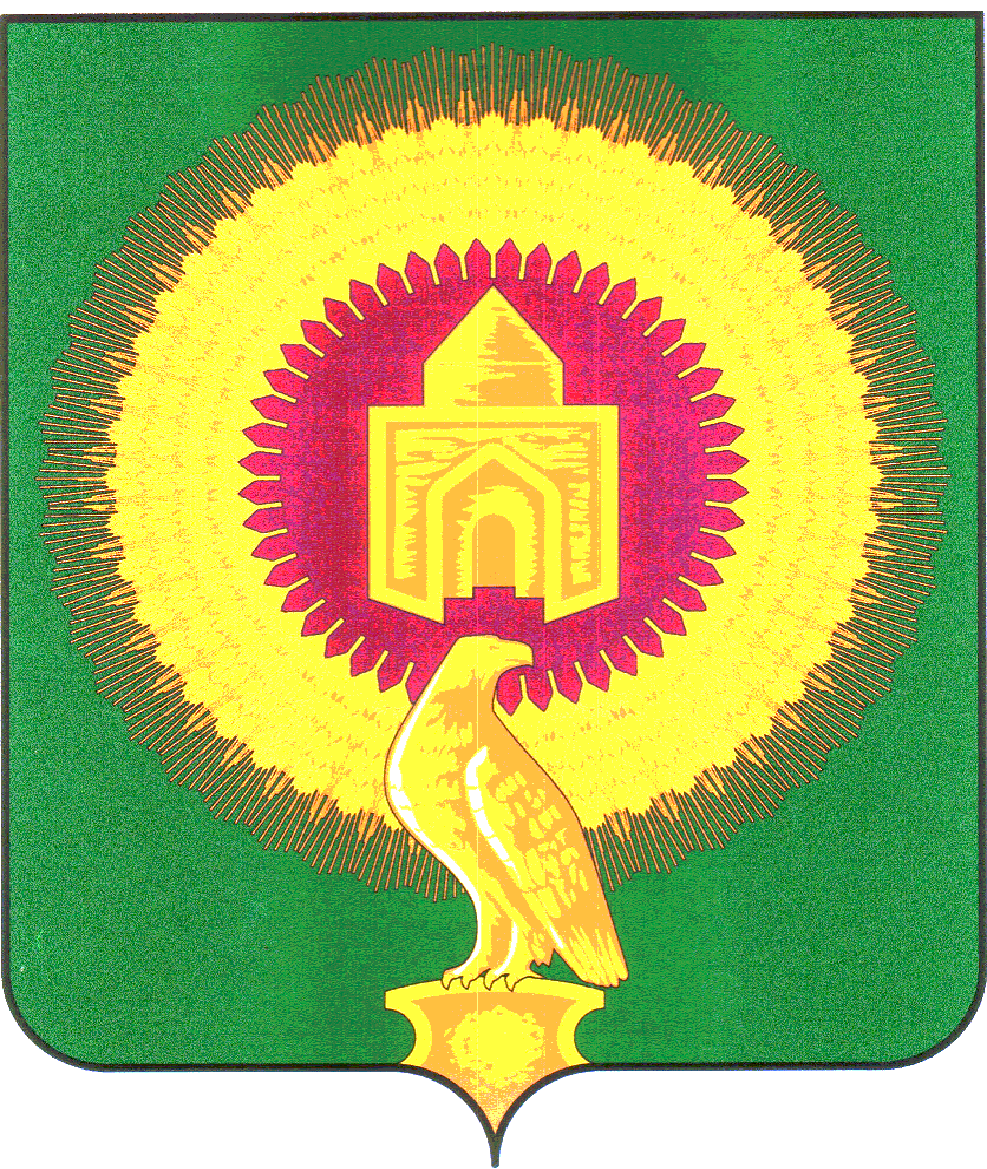 ПОСТАНОВЛЯЕТ:1. Утвердить изменения в пункт 2.7. Порядка предоставления субсидий концессионеру в целях финансового обеспечения (возмещения) фактически понесенных затрат по текущим, аварийным работам и работам не предусмотренных концессионным соглашением.2. Настоящее Постановление вступает в силу с 19 июня 2020 года.3. Настоящее Постановление подлежит опубликованию (обнародованию) на официальном сайте в информационно-коммуникационной сети Интернет.4. Контроль за исполнением настоящего Постановления оставляю за собой.
Глава сельского поселения					Канайкин П.И.Приложениек постановлению АдминистрацииТолстинского сельского поселенияВарненского муниципального районаЧелябинской областиот 19.06.2020 г. № 32Пункт 2.7. Порядка предоставления субсидии концессионеру в целях финансового обеспечения (возмещения) фактически понесенных затрат по текущим, аварийным работам и работам не предусмотренных концессионным соглашением читать в следующей редакции:«2.7. При отсутствии оснований для отказа в предоставлении субсидии, Администрация Толстинского сельского поселения Варненского муниципального района Челябинской области заключает соглашение о предоставлении субсидии в течение 3 рабочих дней с даты проведения заседания Комиссии и перечисляет на расчетный счет получателя субсидии субсидию в течении 15 рабочих дней с даты подписания сторонами соглашения о предоставлении субсидии.»АДМИНИСТРАЦИЯТОЛСТИНСКОГО СЕЛЬСКОГО ПОСЕЛЕНИЯВАРНЕНСКОГО МУНИЦИПАЛЬНОГО РАЙОНАЧЕЛЯБИНСКОЙ ОБЛАСТИПОСТАНОВЛЕНИЕот 19.06.2020 г.№ 32Об внесении изменений в Порядок предоставления субсидии концессионеру в целях финансового обеспечения (возмещения) фактически понесенных затрат по текущим, аварийным работам и работам не предусмотренных концессионным соглашением